PRIREDITVE V FEBRUARJUtorek, 5. februarja 2013, ob 10.30: Bralna urica v Našem domutorek, 19. februarja 2013, ob 18. uri: Pravljična ura s poustvarjanjempetek, 22. februarja 2013, ob 18.30: Kmečki upori na Slovenskem, predavanje Janka Križnikaod četrtka, 7. februarja, do sobote, 23. februarja: Razstava Vezilj Snežinka Vransko UTRINKI Z NAŠIH PRIREDITEV Življenje v samostanih štirih največjih svetovnih religij, potopis Andreje RustjaV petek, 11. 1. 2013,  je v Občinski knjižnici Vransko potekalo potopisno predavanje o nekaterih največjih verstvih sveta. Predavala je Andreja Rustja, ki je diplomirana zgodovinarka in profesorica teologije, turistična vodička, novinarka in popotnica. Pričarala nam  je delček življenja, ki ga večinoma ne poznamo – življenje v budistični pagodi, hindujskem ašramu, pravoslavnem samostanu in enem izmed najstrožjih ženskih samostanov Rimskokatoliške cerkve. Sledil je prikaz oblačenja v budističnega meniha, večer so strnila številna vprašanja obiskovalcev. Pravljična ura s poustvarjanjem: Filibert letiV torek, 15. 1. 2013,  je v Občinski knjižnici Vransko potekala zimska pravljica o pingvinu Filibertu. Filibert je bil majhen pingvin. Ko je ugotovil, da ne zna leteti, je bil obupan. Potolažil ga je prijazen tjulenj. Spomnil ga je na vse tisto, kar mu gre dobro. Takrat pa, ko se je Filibert končno sprijaznil s tem, da pač ni vsak za v zrak, je doživel veliko presenečenje. Ugotovil je, da če se potrudiš, lahko dosežeš prav vse. Po pravljici smo bili ustvarjalni. Izdelali smo vsak svojega Filiberta.KNJIŽNE NOVOSTI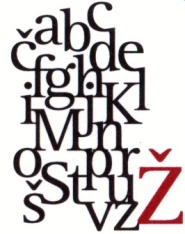 Medobčinska splošna knjižnica ŽalecObčinska knjižnica Vransko          | torek in petek 12.00 – 18.00, sobota 08.00 – 12.00 |             | tel.: 03 703 12 80 | e-mail:skvransko@zal.sik.si ||www.zal.sik.si|ZA ODRASLEDefonesca, M.: Preživela z volkoviDonoghue, E.: SobaGerritsen, T.: DvojnicaGier, K.: Klub vražjih mamicLupton, R.: SestraPaasilinna, A.: Dedu za petamiPhillips, S. E.: RazvajenkaQuick, A.: NevarnostHabgood, J.: Zdravo kombiniranje hrane: osnove Hayeve dieteKreiter, H.: Kneippova šola zdravjaRugelj, S.: Delaj, teci, živi: zgodba o ljubiteljskem tekaču, ki se po dvajsetih letih sedenja odloči (spet) preteči maratonZ  ZA OTROKE IN MLADINOAbedi, I.: ŠepetBennett, S.: NitkeSokolov, C.: Moj dojenčekTwain, M.: Huckleberry FinnSnoj, J.: Lenartovih prvih petDVD-jiN   Naelektrena meglicaIme mi je Li (Io sono Li)Ulični ples 2 (Streetdance 2)Preživetje (The grey) Loti in skrivnost mesečevega kamnaArthur BožičekNeverjetni SpidermanPipijeva dogodivščina